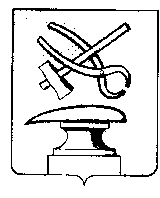 АДМИНИСТРАЦИЯ ГОРОДА КУЗНЕЦКАПЕНЗЕНСКОЙ ОБЛАСТИПОСТАНОВЛЕНИЕот ___________________ №  _________г. КузнецкО внесении изменения в постановление администрации города Кузнецка от 28.03.2014 N 575 "Об именных премиях Главы администрации города Кузнецка"Руководствуясь статьей 28 Устава города Кузнецка Пензенской области, АДМИНИСТРАЦИЯ ГОРОДА КУЗНЕЦКА ПОСТАНОВЛЯЕТ:1. Внести в постановление администрации города Кузнецка от 28.03.2014 N 575 "Об именных премиях Главы администрации города Кузнецка" (далее – постановление) следующие изменения:1.1. в Приложении 2 к постановлению:1.1.1.  в абзаце 2 части 3.5. слова "правоохранительных органов," исключить;1.1.2. в абзаце 2 части 9.1. слова "правоохранительных органов," исключить;1.1.3. часть 5.6. дополнить абзацем следующего содержания:"- сведения о счете физического лица - кандидата, открытого в финансово-кредитной организации.";1.1.4. часть 5.8. изложить в следующей редакции:"5.8. Выплата премии осуществляется в течение 20 рабочих дней с момента принятия постановления администрации города Кузнецка о присуждении премии, путем перечисления денежных средств на выплату премии на счет физического лица - получателя премии, открытый в финансово-кредитной организации. ".1.1.5. часть 6.4.  дополнить абзацем следующего содержания:"- сведения о счете физического лица - кандидата, открытого в финансово-кредитной организации.";1.1.6. часть 6.7. изложить в следующей редакции:"6.7. Выплата премии осуществляется в течение 20 рабочих дней с момента принятия постановления администрации города Кузнецка о присуждении премии, путем перечисления денежных средств на выплату премии на счет физического лица - получателя премии, открытый в финансово-кредитной организации. ".1.1.7. часть 7.4.  дополнить абзацем следующего содержания:"- сведения о счете физического лица - кандидата, открытого в финансово-кредитной организации.";1.1.8. часть 7.7. изложить в следующей редакции:"7.7. Выплата премии осуществляется в течение 20 рабочих дней с момента принятия постановления администрации города Кузнецка о присуждении премии, путем перечисления денежных средств на выплату премии на счет физического лица - получателя премии, открытый в финансово-кредитной организации. ".1.1.9. часть 8.4.  дополнить абзацем следующего содержания:"- сведения о счете физического лица - кандидата, открытого в финансово-кредитной организации.";1.1.10. часть 8.6. изложить в следующей редакции:"8.6. Выплата премии осуществляется в течение 20 рабочих дней с момента принятия постановления администрации города Кузнецка о присуждении премии, путем перечисления денежных средств на выплату премии на счет физического лица - получателя премии, открытый в финансово-кредитной организации. ".1.1.11. часть 9.4.  дополнить абзацем следующего содержания:"- сведения о счете физического лица - кандидата, открытого в финансово-кредитной организации.";1.1.12. часть 9.7. изложить в следующей редакции:"9.7. Выплата премии осуществляется в течение 20 рабочих дней с момента принятия постановления администрации города Кузнецка о присуждении премии, путем перечисления денежных средств на выплату премии на счет физического лица - получателя премии, открытый в финансово-кредитной организации. ".2. Настоящее постановление подлежит официальному опубликованию и вступает в силу на следующий день после официального опубликования.3. Опубликовать настоящее постановление в издании «Вестник администрации города Кузнецка» и разместить на официальном сайте администрации города Кузнецка в информационно-телекоммуникационной сети «Интернет».4. Контроль за исполнением настоящего постановления возложить на заместителя главы администрации города Кузнецка Малкина И.А.Глава администрации города Кузнецка                                   С.А. Златогорский